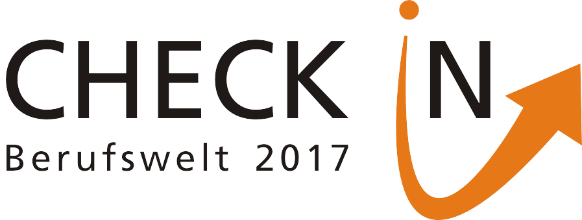 Berufsorientierung für Schülerinnen und Schüler der Jahrgangsstufen 9-13 T E I L N A H M E B E S T Ä T I G U N GDer Schüler / die Schülerin,hat an der CHECK IN Berufswelt 2017 teilgenommen.Er/Sie besuchte amCHECK IN Day in Mönchengladbach am 26.6.2017 CHECK IN Day im Kreis Viersen am 27.6.2017 CHECK IN Day in Krefeld am 28.6.2017CHECK IN Day im Rhein-Kreis Neuss am 29.6.2017unser Unternehmen und informierte sich über die Ausbildungsmöglichkeiten.
(Zutreffendes Datum bitte ankreuzen, Unternehmen bitte eintragen oder Stempel nutzen) ________________________________________________________ ________________________________________________________ Ort, Datum, Unterschrift